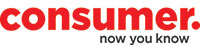 7 August 2020Financial Markets AuthorityLevel 2/1 Grey StreetWellington 6011By email: consultation@fma.govt.nzSUBMISSION on “Proposed standard conditions for financial advice provider full licences and classes of financial adviser service” IntroductionThank you for the opportunity to make a submission on the consultation paper. This submission is from Consumer NZ, New Zealand’s leading consumer organisation. It has an acknowledged and respected reputation for independence and fairness as a provider of impartial and comprehensive consumer information and advice.Contact: 	Aneleise Gawn Consumer NZPrivate Bag 6996Wellington 6141Phone: 04 384 7963 Email: aneleise@consumer.org.nzComments Our comments on the consultation paper are as follows:Licence classes: We support the three licence classes but consider using the letters A, B and C to describe the licences could give the impression a class A licence is superior. We therefore suggest the licence classes be renamed to avoid the potential for confusion. Record keeping: We acknowledge the requirement to keep records for seven years is consistent with record-keeping obligations under other legislation. However, the requirement could be problematic when complaints arise about mis-selling and the provider no longer has records available of the advice given. We therefore suggest further guidance should be provided on record keeping.Outsourcing: We consider there should be greater clarity about what the FMA considers to be “material outsourcing”. Complaints process: We suggest the licence conditions should restate the requirement to advise customers about complaint processes. Professional indemnity insurance: We support the professional indemnity insurance obligation. However, if the FMA waives the requirement, clients should be clearly advised the provider doesn’t have insurance and the implications of this. Fair treatment: We consider the obligation to treat customers fairly should be restated in the standard conditions.Regulatory returns: We consider regulatory returns should be publicly available and suggest this is included in the standard conditions.Thank you for the opportunity to make a submission. If you require any further information, please do not hesitate to contact me. Yours sincerelyJon DuffyChief executive 